ACADEMIC RECOMMENDATIONName of Student:. …………………………………………………………………………………College : ……………………………………………………………...………………………Department…………………………………………………… …………………………….…Year of Graduation : ………………..……………Grade..........…………………Studies student wishes to pursue: ( Master / PH.D) ………………………  The Recommender is Kindly asked to put a tick   in the box he believes the student deserves.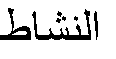 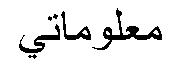 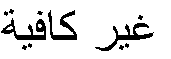 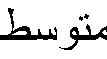 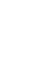 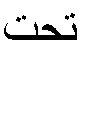 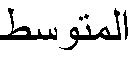 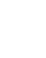 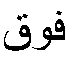 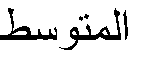 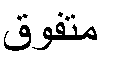 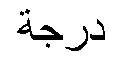 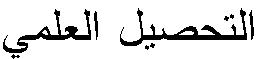 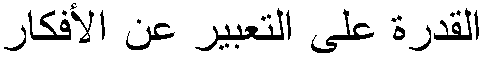 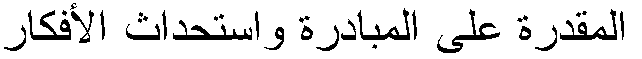 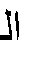 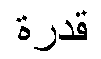 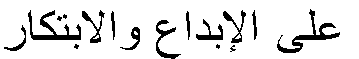 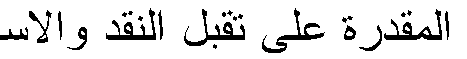 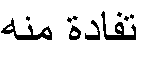 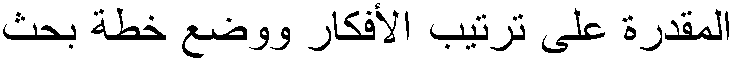 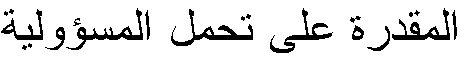 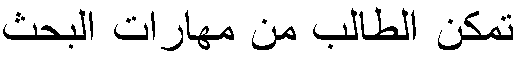 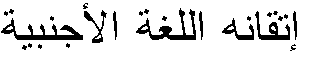 The strengths and weaknesses of the student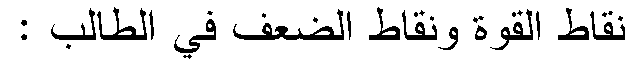 Recommender's Academic Position: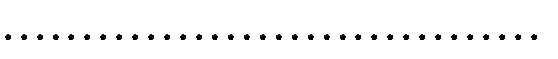 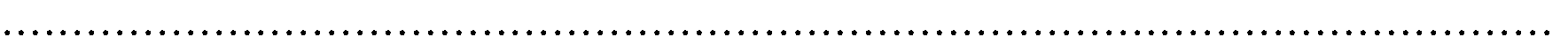 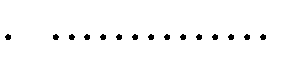 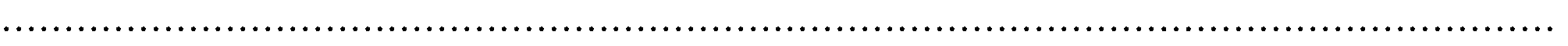 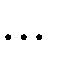 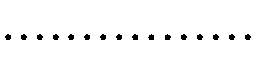 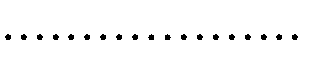 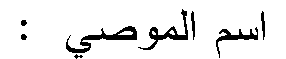 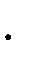 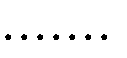 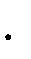 Assistant Prof.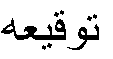 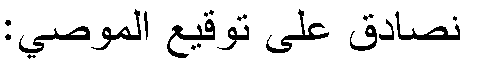 Associate Prof.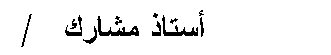 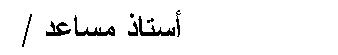 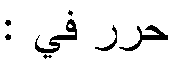 ProfessorName: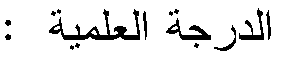 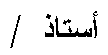 Signature : ……………...…	Issued on : We approve the signature of the recommender :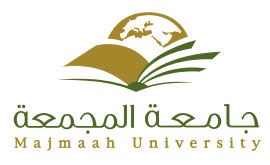 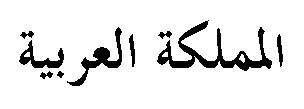 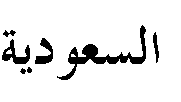 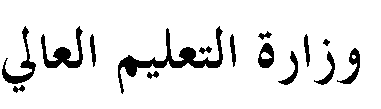 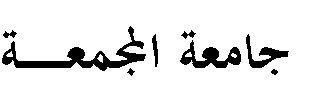 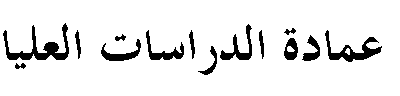 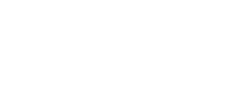 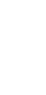 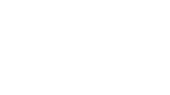 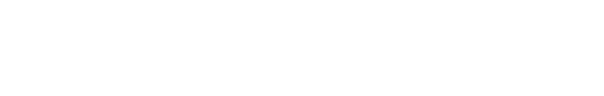 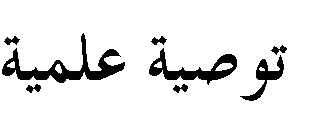 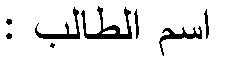 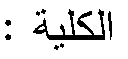 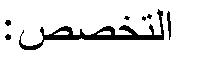 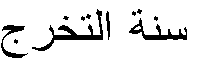 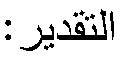 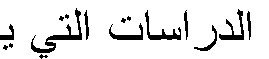 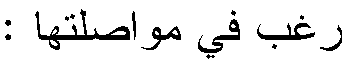 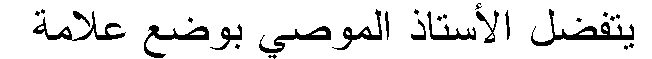 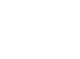 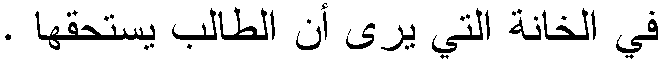 ……………..……… :Mandatory of GraduateOfficial StamStudies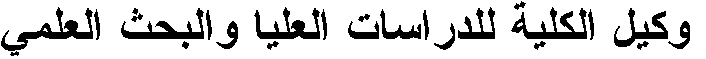 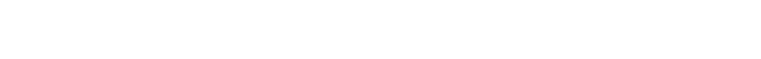 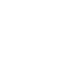 الختم الرسمي   